В бюджетном  учреждении Ханты  - Мансийского  автономного  округа – Югры «Центр социальной помощи семье и детям «Зазеркалье»реализуется  проект   «Хочу все знать»  с  09.09.2017 по 25.05.2018Целевая группа: дети 6-7  лет из семей, признанными нуждающимися в социальном обслуживании 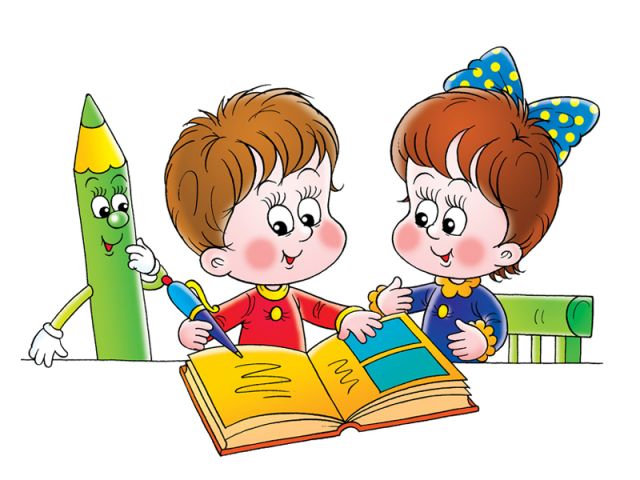 Время посещения:еженедельно  по  субботам с 09.00 до 13.30Для детей проводятся развивающие  занятия, направленные на:  - развитие речевых навыков;- развитие логического мышления;- развитие внимания, памяти;- развитие творческих способностей.Дети обеспечиваются одноразовым бесплатным горячим питанием.Получить консультацию  можно по телефону 8 (3462) 34-05-18 или в учреждении по адресу: г. Сургут, ул. Лермонтова, дом 9, кабинет 361.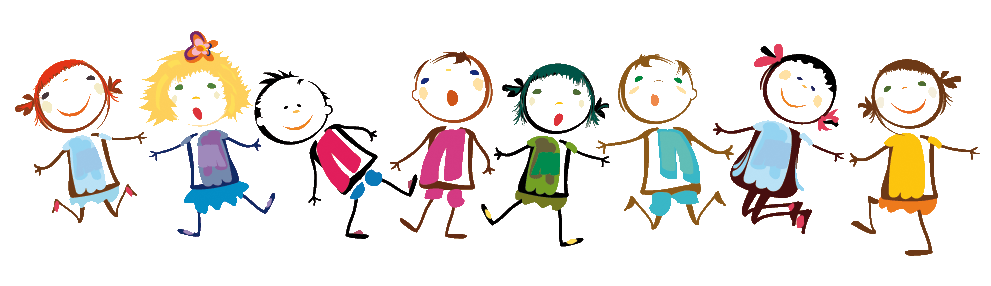 